KATA PENGANTARيَا أَيُّهَا الَّذِينَ آمَنُوا هَلْ أَدُلُّكُمْ عَلَى تِجَارَةٍ تُنْجِيكُمْ مِنْ عَذَابٍ أَلِيمٍ (10 تُؤْمِنُونَ بِاللَّهِ وَرَسُو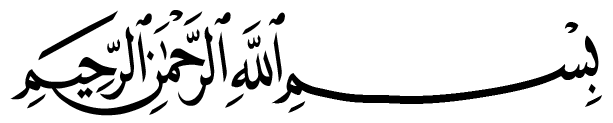 وَتُجَاهِدُونَ فِي سَبِيلِ اللَّهِ بِأَمْوَالِكُمْ وَأَنْفُسِكُمْ ذَلِكُمْ خَيْرٌ لَكُمْ إِنْ كُنْتُمْ تَعْلَمُونَ‘’Hai orang-orang yang beriman, sukakah kamu aku tunjukkan suatu perniagaan yang dapat menyelamatkan kamu dari azab yang pedih? (Yaitu) kamu beriman kepada Allah dan Rasul-Nya dan berjihad di jalan Allah dengan harta dan jiwamu. Itulah yang lebih baik bagi kamu jika kamu mengetahuinya’’(As-Saff 10-11).	Kepala sawit termasuk produk yang banyak diminati oleh petani saat ini. Banyak petani cenderung berkecimpung dalam agribisnis kelapa sawit karena tingkat keuntungan yang cukup tinggi, karet juga telah menghidupi jutaan rakyat yang bekerja di sektor ini karena sebagian besar perkebunan karet diusahakan oleh rakyat. Hal ini mendorong meningkatnya harga karet dunia. Skripsi yang ditulis mengambil judul”Analisis Komparasi Tingkat Pendapatan Usahatani Karet Rakyat dengan Usahatani Kelapa Sawit Rakyat di Kecamatan Padang Bolak Julu Kabupaten Padang Lawas Utara yang merupakan salah satu syarat untuk memperoleh gelar Serjana Pertanian (S1) pada Fakultas Pertanian Universitas Muslim Nusantara Al-Washliyah.	Akhirnya, penulis berharap semoga penelitian ini dapat bermanfaat bagi pihak yang memerlukannya. Penulis juga mengucapkan terima kasih kepada semua pihak yang telah memberi masukan sehingga proposal  ini dapat diselesai.Medan,     Juni  2022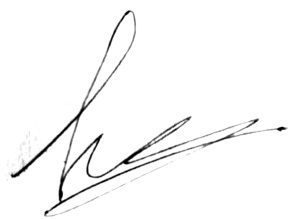 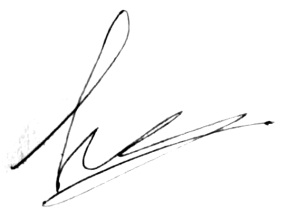         						 (Amas Kurniawan Siregar)